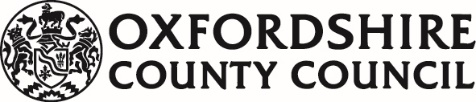 Closing or selling your childcare business?  Inform the following organisationsContact Ofsted hereEarly Education Funding Team – earlyeducation@oxfordshire.gov.ukEarly Years Team – earlyyears@oxfordshire.gov.ukFamily Information Service Team – fisenquiries@oxfordshire.gov.ukEstates, providers that have a lease with Oxfordshire County Council – estates.team@oxfordshire.gov.ukYour landlord if you rent/lease land/premises Insurance companyDistrict Council  Membership organisation – Contact the Pre-school Learning alliance and any other membership organisationsMagazine subscriptions – Cancel any subscriptionsSuppliers/utilities - For example your milkman, gas and electricity supplier, educational resource suppliers etc.Bank and building society account - This should be left until all outstanding receipts and payments have been cleared and your group has finally dissolved. A month is often enough for this.Note: this list is not exhaustive and is for general guidance only